Universidad Nacional José Faustino Sánchez Carrión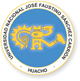 FACULTAD DE EDUCACIÓNESCUELA ACADÉMICA PROFESIONAL DE EDUCACIÓN FÍSICA Y DEPORTESSILABOINFORMACIÓN GENERAL:DEPARTAMENTO ACADÉMICO	:	Ciencias de la Educación y Tecnología EducativaESCUELA	:	Académico Profesional de Educación Física y DeportesESPECIALIDAD	:	Educación Física y DeportesPROFESOR	:	Lic. Teobaldo Susanibar HocesASIGNATURA		:	Practica Discontinua IIPRERREQUISITO	:	Practica Discontinua ICÓDIGO	:	802ÁREA CURRICULAR	:	Formación Profesional EspecializadaHORAS	:	04CRÉDITOS	:	02CICLO-SEMESTRE ACADÉMICO:	VIII – 2018 ICORREO ELECTRÓNICO	:	TELÉFONO	:	SUMILLASe propone al futuro docente en el desarrollo del proceso didáctico planificando, programando, implementando, conduciendo y evaluando el aprendizaje de una unidad didáctica o de cuatro sesiones o clases.OBJETIVOS O COMPETENCIAS GENERALESEjercitar en la planificación y la programación; implementando, conduciendo y evaluando el aprendizaje.Introducir al futuro profesionales en la dirección de clase de la educación física y deportiva, haciendo uso de sus bases pedagógicas y científicas de la especialidad.Construcción de sesiones de clases y desarrollo del mismo en campo.Desarrollo mínimo de una unidad didáctica.Plantear soluciones a problemas mediáticos que se representan en la enseñanza de la educación física en el ámbito de la I.E. tanto como externo e interno.CONTENIDOS CURRICULARES TRANSVERSALESEducación intelectual y desarrollo personal.Identidad socio cultural y conciencia ecológica.UNIDADESNOMBRE DE LA UNIDAD 01: Valoremos nuestras prácticas pre-profesionales.NOMBRE DE LA UNIDAD 02: El juego es la base para el aprendizaje de nuestros niños.NOMBRE DE LA UNIDAD 03: Conociendo y elaborando nuestra carpeta pedagógica.NOMBRE DE LA UNIDAD 04: Conociendo técnicas e instrumentos de evaluación y documentos pedagógicos.ESTRATEGIAS METODOLÓGICASMÉTODOS: Método asignación de tareas, método analítico, método sintético global.RECURSOS, MEDIOS Y MATERIALES EDUCATIVOSRecursos humanos	:	Alumnos, profesores y comunidad.Medios	: 	Canales auditivos, la voz humana, canales audio visuales, video, visuales láminas.Materiales	:	Textos, separatas.SISTEMA DE EVALUACIÓN.BIBLIOGRAFÍA GENERALMINISTERIO DE EDUCACIÓN – “Diseño curricular nacional de educación básica regular” – 2005.MINISTERIO DE EDUCACIÓN – “Orientación para el trabajo pedagógico” – Área de Educación Física.CHON S. JUAN – “Etapa del proceso de planificación” – Lima.MUSKA HONSTON – “La enseñanza de la Educación Física” Barcelona, Ediciones Psidios – 1982.PILA TILEÑA, Agusto – “Metodología de la Educación” Módulo II Ciudad – Lima – Perú – 1994.COLLAO MARTINES, Oscar – Formulación del plan del Centro Educativo – Lima – Perú.DÍAS BARRIGA, Arceo Frida – “Estrategias docentes para un aprendizaje significativo” – Colombia – Hernández Rojas Grado – Editorial McGraw – 2001.MANUAL DE EDUCACIÓN FÍSICA Y DEPORTES – “Técnicas y Actividades Prácticas” – Edit. Océano – España – 2006.MINISTERIO DE EDUCACIÓN – Orientaciones para el trabajo pedagógico – Área de Educación Física.MINISTERIO DE EDUCACIÓN – Rutas del Aprendizaje 2014.Huacho, marzo 2018________________________Lic. Teobaldo Suasanibar HocesDocenteCAPACIDADESCONTENIDOSSEMANASESIONES1.1	Valora la importancia y desarrollo de las prácticas pre profesionales del área.1.1	Disertación del profesor del curso.11 y 21.2	Conoce los documentos pedagógicos para el desarrollo de la enseñanza – aprendizaje.1.2	Análisis del diseño curricular nacional.23 y 41.3	Conocen los pasos para el desarrollo de los documentos técnicos pedagógicos.1.3	Realizar la programación anual, unidad de aprendizaje y sesión de clase.35 y 61.4	Análisis de la sesión de clase.1.4	Plantean su punto de vista mediante un debate del desarrollo de la sesión de clase.47 y 8BIBLIOGRAFÍA: COLLAO MARTÍNEZ, ÓSCAR – Formulación del plan del Centro Educativo – Lima 2006.BIBLIOGRAFÍA: COLLAO MARTÍNEZ, ÓSCAR – Formulación del plan del Centro Educativo – Lima 2006.BIBLIOGRAFÍA: COLLAO MARTÍNEZ, ÓSCAR – Formulación del plan del Centro Educativo – Lima 2006.BIBLIOGRAFÍA: COLLAO MARTÍNEZ, ÓSCAR – Formulación del plan del Centro Educativo – Lima 2006.CAPACIDADESCONTENIDOSSEMANASESIONES1.1	Práctica y desarrollo la sesión de clase en forma ínsito con sus compañeros.1.1	Prácticas simuladas de cada uno de ellos entre sus compañeros.59 y 101.2	Valora y utiliza técnicas e instrumentos de evaluación.1.2	Desarrollo del registro de evaluación.611 y 121.3	Valora y utiliza técnicas e instrumentos de evaluación.1.3	Formar grupos de practicas para las I.E. designadas.713 y 141.4	Conoce y realiza las observaciones de las realidades educativas de cada I.E. antes de hacer sus prácticas.1.4	Se presentan en las I.E. observando su infraestructura y materiales educativos.815 y 16BIBLIOGRAFÍA: CHONG S. JUAN – “Etapa del proceso de planificación” – Lima.BIBLIOGRAFÍA: CHONG S. JUAN – “Etapa del proceso de planificación” – Lima.BIBLIOGRAFÍA: CHONG S. JUAN – “Etapa del proceso de planificación” – Lima.BIBLIOGRAFÍA: CHONG S. JUAN – “Etapa del proceso de planificación” – Lima.CAPACIDADESCONTENIDOSSEMANASESIONES1.1	Ejecución de las prácticas en cada I.E. aplicando sus conocimientos adquiridos.1.1	Practica de diagnóstico en el primer día de clase en cada I.E. a trabajar.917 y 181.2	Utiliza los alcances para el desarrollo de las prácticas. 1.2	Recojo de información de la unidad de aprendizaje para el desarrollo de las sesiones.1019 y 201.3	Análisis y desarrollo de la sesión de clase.1.3	Utilización de las sesiones por cada clase a realizar..1121 y 221.4	Asume la preparación de materiales didácticos para el mejor desarrollo de las clases.1.4	Elaboración de materiales para el desarrollo de la clase de educación física.1223 y 24BIBLIOGRAFÍA: MINISTERIO DE EDUCACIÓN – “Diseño Curricular Nacional de Educación Básica Regular – 2005.BIBLIOGRAFÍA: MINISTERIO DE EDUCACIÓN – “Diseño Curricular Nacional de Educación Básica Regular – 2005.BIBLIOGRAFÍA: MINISTERIO DE EDUCACIÓN – “Diseño Curricular Nacional de Educación Básica Regular – 2005.BIBLIOGRAFÍA: MINISTERIO DE EDUCACIÓN – “Diseño Curricular Nacional de Educación Básica Regular – 2005.CAPACIDADESCONTENIDOSSEMANASESIONES1.1	La evaluación como medio de recojo de información.1.1	Aplicación de la evaluación para el reforzamiento de la enseñanza – aprendizaje.1325 y 261.2	Organización y elaboración de técnicas e instrumentos de evaluación.1.2	Cada graduando elabora su instrumento de evaluación.1427 y 281.3	Utilización de los criterios e indicadores de evaluación.1.3	Colocar los criterios e indicadores de evaluación.1529 y 301.4	Informe y evaluación final del curso.1.4	Informe del trabajo efectuado.1631 y 32BIBLIOGRAFÍA: PILA TILEÑA, Augusto – “Metodología de la Educación” Módulo II – Lima – Perú – 1994. BIBLIOGRAFÍA: PILA TILEÑA, Augusto – “Metodología de la Educación” Módulo II – Lima – Perú – 1994. BIBLIOGRAFÍA: PILA TILEÑA, Augusto – “Metodología de la Educación” Módulo II – Lima – Perú – 1994. BIBLIOGRAFÍA: PILA TILEÑA, Augusto – “Metodología de la Educación” Módulo II – Lima – Perú – 1994. PROCEDIMIENTOS:Modos y maneras de desarrollar las sesionesACTIVIDADES DE APRENDIZAJEINTERROGANTES O PROBLEMAS PRIORITARIOSExplicación del desarrollo de las prácticas pre-profesionales.Desarrollo de las prácticas conformando grupos para cada I.E.¿Por qué es importante las prácticas pre – profesionales?Demostración de una sesión de clase.Elaborar una sesión de clase, desarrollando los pasos respectivos.2.1.	¿Cómo se desarrolla una sesión de clase?Discusión y debate del desarrollo de una sesión de clase.Análisis de los diferentes modelos de sesiones de clase.3.1.	¿Los diferentes modelos de sesiones afectara el aprendizaje del educando?Demostración de la unidad didáctica y sesiones de clase.Presentación en forma ordenada de los documentos de la enseñanza aprendizaje.4.1.	¿El no uso de estos documentos dificultan el desarrollo de un buen aprendizaje?CRITERIOSINDICADORESINSTRUMENTOSEjecutar las prácticas al 70% de asistencia.Apoya en las prácticas deportivas conformando la selección de la I.E.Cumple con la presentación de documentos técnicos pedagógicos.Presenta sus sesiones de aprendizaje.Solucionar los problemas que se presentan.Crea instrumentos de evaluación.Presentación oportuna del informe de ejecución de sus prácticas. Identificación con la I.E. preparando a los alumnos y alumnas para las competencias deportivas.Asume mucha responsabilidad presentando documentos pedagógicos oportunamente.Ejecuta las sesiones de aprendizaje en forma ordenada y puntual.Utiliza estrategias para la resolución de problemas en la clase.Ejecuta instrumentos para la evaluación.Lista de cotejo.Informes.Registro anecdótico.Informes.Registro de evaluación.Informes.